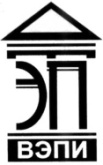 Автономная некоммерческая образовательная организациявысшего образования«Воронежский экономико-правовой институт»(АНОО ВО «ВЭПИ»)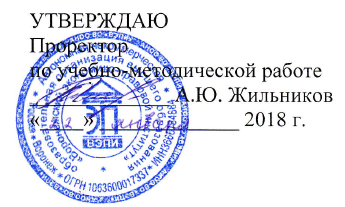 УТВЕРЖДАЮПроректор по учебно-методической работе_____________ И.О. Фамилия«____» _____________ 20____ г. ФОНД ОЦЕНОЧНЫХ СРЕДСТВ ПО ДИСЦИПЛИНЕ (МОДУЛЮ)	Б1.Б.02 История 	(наименование дисциплины (модуля))	37.03.01 Психология	(код и наименование направления подготовки)Направленность (профиль) 	Психология		(наименование направленности (профиля))Квалификация выпускника 	Бакалавр		(наименование квалификации)Форма обучения 	Очная, заочная		(очная, очно-заочная, заочная)Рекомендован к использованию Филиалами АНОО ВО «ВЭПИ»	Воронеж2018Фонд оценочных средств по дисциплине (модулю) рассмотрен и одобрен на заседании кафедры юриспруденции.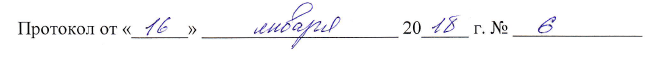 Протокол заседания от «_____» __________________ 20 ___ г. № 	Фонд оценочных средств по дисциплине (модулю) согласован со следующими представителями работодателей или их объединений, направление деятельности которых соответствует области профессиональной деятельности, к которой готовятся обучающиеся: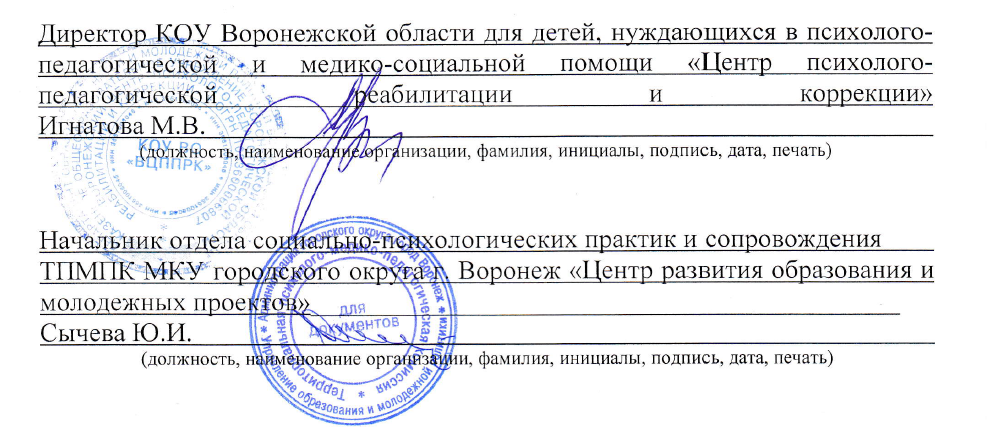 (должность, наименование организации, фамилия, инициалы, подпись, дата, печать)(должность, наименование организации, фамилия, инициалы, подпись, дата, печать)(должность, наименование организации, фамилия, инициалы, подпись, дата, печать)Заведующий кафедрой                                                              А.М. Годовникова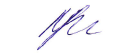 Разработчики: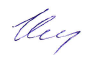 Доцент                                                                                          Г.В. Черникова1. Перечень компетенций с указанием этапов их формирования в процессе освоения ОП ВОЦелью проведения дисциплины Б1.Б.02 История является достижение следующих результатов обучения:В формировании данных компетенций также участвуют следующие дисциплины (модули), практики и ГИА образовательной программы 
(по семестрам (курсам) их изучения):- для очной формы обучения:- для заочной формы обучения:Этап дисциплины (модуля) Б1.Б.02 История в формировании компетенций соответствует:- для очной формы обучения – 2 семестру;- для заочной формы обучения – 1 курсу.2. Показатели и критерии оценивания компетенций на различных этапах их формирования, шкалы оцениванияПоказателями оценивания компетенций являются следующие результаты обучения:Порядок оценки освоения обучающимися учебного материала определяется содержанием следующих разделов дисциплины (модуля):Критерии оценивания результатов обучения для текущего контроля успеваемости и промежуточной аттестации по дисциплине1. Критерии оценивания устного ответа:- зачтено – обучающийся дает четкие, грамотные развернутые ответы на поставленные вопросы, приводит примеры из реальной жизни; полно и обосновано отвечает на дополнительные вопросы; грамотно использует понятийный аппарат и профессиональную терминологию;- не зачтено – не соответствует критериям «зачтено».2. Критерии оценивания выполнения реферата/доклада:- зачтено – тема раскрыта в полном объеме и автор свободно в ней ориентируется, последовательно и логично, материал актуален и разнообразен (проанализированы несколько различных источников), выводы аргументированы, обучающийся ответил на вопросы преподавателя и аудитории;- не зачтено – не соответствует критериям «зачтено».3. Критерии оценивания решения задач.- зачтено – знает основные направления, проблемы, теории и методы философии; умеет формировать и аргументировано отстаивать собственную позицию по различным проблемам философии; владеет ясной, логической аргументацией в понимании мировоззренческих проблем.- не зачтено – не выполнены требования, соответствующие оценке «зачтено».4. Критерии оценивания выполнения теста:- зачтено – выполнено 50% тестовых заданий;- не зачтено – не выполнено 50% тестовых заданий.5. Критерии оценивания ответа на экзамене:3. Типовые контрольные задания или иные материалы, необходимые для оценки знаний, умений, навыков и (или) опыта деятельности, характеризующих этапы формирования компетенцийВопросы для устного опроса и темы докладовРаздел 1. Ранняя история славянства. Древнерусское  государство Тема 1. Славянская колонизация Восточно-Европейской равнины. Древнерусское государство IX-XII вв. Контрольные вопросы:1.	Славянская колонизация Восточно-Европейской равнины.2. Проблема образования древнерусского государства.3.  Древнерусское государство IX-XII вв. Темы докладов и научных сообщений:1. Предмет, задачи и метод изучения истории Отечества. Источники изучения и литература.2. Восточные славяне до IX в. Происхождение, расселение, хозяйство, общественный строй.3. Образование Древнерусского государства в конце IX в. «Норманская теория» и «антинорманизм».4. Первые киевские князья. Принятие христианства. 5. Социально-экономическое и политическое развитие Руси в Х-ХII вв.Тема 2. Феодальная раздробленность на Руси  Контрольные вопросы:1. Предпосылки, этапы и последствия феодальной раздробленности2. Древнерусский Северо-Восток в IX – начале XI вв.3. Русское пространство в XII-XIII вв. и Господин Великий Новгород Темы докладов и научных сообщений:1. Понятие феодальной раздробленности. Её предпосылки, этапы и последствия. 2. Особенности княжеской власти во Владимиро-Суздальском княжестве.3. Особенности политического и социально-экономического развития Галицко-Волынского княжеств, 4. Социально-политическое и экономическое устройство Новгородской земли. 5. Значение эпохи феодальной раздробленности.Тема 3. Древнерусские земли в  XIII – XIV вв. Борьба народов Руси за независимость. Контрольные вопросы:1. Древнерусские земли в  XIII – XIV вв. 2. Борьба народов Руси за независимостьТемы докладов и научных сообщений:1.Завоевания Монгольской империи во времена ее основателя Чингисхана2. Походы хана Западного улуса (улуса Джучи) Батыя на Русь. 3. Последствия нашествия хана Батыя на русских землях.4. Положение Западной Руси в XIII-XIV вв.5. Золотая Орда в середине XIII-XIV вв.: общая характеристика.6. Зависимость русских земель от Золотой Орды: дискуссия в исторической науке
Раздел 2. Образование и развитие российского государстваТема 4. Образование Российского единого государства. Контрольные вопросы:Становление Единого Московского государства во второй половине XV – начале XVI вв.Характеристика государей всея Руси Ивана III и его сына и преемника Василия III  Темы докладов и научных сообщений:1.Геополитическое положение Руси после развала Золотой Орды2. Объединение Северо-Восточных и Северо-Западных русских земель вокруг Москвы при Иване III и Василии III3.Союзничество Москвы и Крымского ханства при Иване III 4.Отношения  Москвы и Крымского ханства при Василии III5.Роль Софьи Палеолог в создании новой государственной идеологии. Зарождение концепции «Москва — Третий Рим»Тема 5. Развитие России в XVI веке. Контрольные вопросы:1. Реформы Елены Глинской, Ивана IV и Избранной рады2. Внутренняя жизнь России во второй половине царствования Ивана Грозного3. Внешняя политика России в XVI векеТемы докладов и научных сообщений:1. Реформы Елены Глинской2 Реформы Ивана IV и Избранной рады 3.Опричнина: причины и последствия.4. Внешняя политика Ивана IV.Тема 6. Россия в период Смуты начала XVII в.Контрольные вопросы:1. Предпосылки Смутного времени.   2. Основные этапы Смутного времени3. Итоги Смутного времениТемы докладов и научных сообщений:1. Причины и движущие силы Смуты - системного кризиса в России конца XVI – начала XVII вв.2. Характеристика личности Лжедмитрия I3. Царствование Василия IV Шуйского в 1606-1610 гг.4. Семибоярщина5. Заключительный этап Смуты (1611-1618): трансформация гражданской войны в войну национально освободительную.6. Итоги Смутного времени7. Земский собор 1613 г. Избрание на царство Михаила Романова, особенности его внутренней и внешней политикиТема 7. Развитие России в XVII в.Контрольные вопросы:Состояние и тенденции развития России в XVII в.Особенности и основные итоги правления Алексея Михайловича РомановаОсвоение просторов Западной и Восточной Сибири в XVII в.Внешняя политика России в XVII в.Темы докладов и научных сообщений:Особенности экономической жизни России в XVII в.Специфика  социального строя России XVII в.3. Внутренняя политика Алексея Михайловича Романова4. Внешняя политика России второй половины XVII в.5. Церковная реформа патриарха Никона6. Причины, характер и формы народных восстаний XVII в.Тема 8. Россия в эпоху преобразований Петра I. – 2 ч. – очная форма; 0,5 ч. – заочная формаКонтрольные вопросы:1.Предпосылки и факторы петровских преобразований 2.Внутренняя политика Петра I 3.Внешняя политика Петра IТемы докладов и научных сообщений:1.Стрелецкий бунт 1682 г. и приход к власти клана Милославских2. Свержение Софьи и переход власти к Нарышкиным3. Государственные реформы Петра I4.Преобразования в области культуры и быта5. Внешняя политика Петра IТема 9. Развитие России во второй четверти XVIII в. Контрольные вопросы:1.Особенности периода дворцовых переворотов, причины, хронология2.Социально-экономическое развитие России первой половины XVIII в.3.Внешняя политика в период дворцовых переворотов.Темы докладов и научных сообщений:1.Роль гвардии в дворцовых переворотах2.Анна Иоанновна и «бироновщина» 3.Правление Елизаветы Петровны4. Социально-экономическое развитие России первой половины XVIII в.5. Особенности внешней политики России второй четверти XVIII в.Тема 10. Правление Екатерины Великой. Особенности внутренней и внешней политики России второй половины XVIII в. Контрольные вопросы:Приход к власти Екатерины Великой. Формирование политики «просвещенного абсолютизма» в РоссииСоциально-экономические и политические реформы Екатерины  II.Внешняя политика Екатерины Великой Правление Павла I: внутренняя и внешняя политикаТемы докладов и научных сообщений:Личность Екатерины Великой. Формирование политики «просвещенного абсолютизма» в РоссииВнутренние реформы Екатерины  II.Основные направления внешней политики России во время правления Екатерины Великой Внутренняя и внешняя политика Павла IТема 11. Развитие России в первой половине XIX в. Контрольные вопросы:1.Внутренняя и внешняя политика Александра 1. 2.Движение декабристов: цели, организационная структура, программы, итог.3.Внутренняя и внешняя политика Николая I4.Социально-экономическое развитие России первой половины XIX в.Темы докладов и научных сообщений:Особенности внутриполитической деятельности Александра I М.М. Сперанский и реформы государственного управленияА.А. Аракчеев и реорганизация армии в начале XIX в.Основные этапы внешней политики Александра IОтечественная война 1812 г.: причины, ход, итоги Движение декабристов: цели, организационная структура, программы, итог.Внутренняя политика «контролируемой модернизации» Николая IСоциально-экономическое развитие России в первой половине XIX в.Особенности внешней политики Николая IТема 12. Россия во второй половине XIX в. Контрольные вопросы:Опыт либерального реформирования при Александре II Александр III: консервативный вариант модернизации России Общественное движение второй половины XIX в.Социально-экономическое развитие России второй половины XIX в.Внешняя политика России второй половины XIX в.Темы докладов и научных сообщений:1. Предпосылки реформ Александра II2.Содержание и значение реформ Александра II. 3. Социально-экономическое развитие пореформенной России. 4. Идеология и практика революционного народничества.5. Контрреформы Александра III.. 6. Внешняя политика России во второй половине 19 в. Тема 13. Россия на рубеже XIX-XX веков. Контрольные вопросы:1.Внутренняя политика Николая II. Реформы С.Ю. Витте и Столыпина П.А. 2. Внешняя политика Николая II. Русско-японская война. Вступление России в первую мировую войну3. Причины, характер, этапы и итоги  русской революции 1905 -1907 гг. 4. Февральская революция 1917 г. в России: причины и последствия.Темы докладов и научных сообщений:Личность Николая II.Политика России на Дальнем Востоке.Русско-японская война, Революция 1905-1907 годов.Реформы Столыпина и его убийство.Россия в Первой мировой войне.Февральская революция.Раздел 3. Россия в эпоху СССР и постсоветский периодТема 14. Революция 1917 года. Гражданская война. Контрольные вопросы:Революционные события первой половины 1917 г. Взятие власти большевиками в октябре 2017 г. Внутренняя и внешняя политика большевиков в 1917-1928 гг. Образование СССР в 1922 г. Гражданская война и иностранная интервенция в России (1917-1922 гг.).Темы докладов и научных сообщений:1.Развитие революционных событий в первой половине 1917 г. 2.Октябрьская революция. 3.Гражданская война. 4.Образование СССР. 5.Политика «военного коммунизма»6.НЭП.Тема 15. Форсированное строительство социализма и внешняя полтика СССР в 1929-1941 гг. Контрольные вопросы:1.Характеристика личности Сталина. 2.Внутренняя политика СССР в 1929–1941 гг. Индустриализация и коллективизация сельского хозяйства.3. СССР в 20-30-е годы: внешняя политика, культура.Темы докладов и научных сообщений:1.Приход к власти  И. Сталина. Курс на индустриализацию 2. Коллективизация3.Голод 1932–1933 гг.4.Террор 30-х годов5.Внешняя полтика СССР в 1929-1941 гг.Тема 16. Советский Союз в годы Великой Отечественной войны. Послевоенное десятилетие. Контрольные вопросы:1. Причины и характер Великой Отечественной войны. Силы и планы сторон. Причины неудач Красной армии в начальный период войны.2.  Перестройка экономики страны на военный лад. Сражение под Москвой. Провал наступательных операций весной-летом 1942 г. Коренной перелом в ходе войны: Сталинградская битва, Курская дуга, форсирование Днепра. 3. Завершающий этап войны. Итоги Великой Отечественной войны.4. Послевоенное десятилетиеТемы докладов и научных сообщений:Причины и характер Великой Отечественной войны. Силы и планы сторон.Начальный период войны (1941-1942): причины неудач Красной армии. Перестройка экономики страны на военный лад.Перелом в ходе Великой Отечественной войны (1943-1944).4.Завершающий этап войны, её итоги5.СССР и расстановка сил в Европе после окончания Второй мировой войны. «Холодная война». 6. Восстановление и развитие промышленности и сельского хозяйства после окончания Великой Отечественной войны. Дискуссии о путях восстановления экономики. 7. Укрепление тоталитарного режима. Новый виток репрессий.Тема 17. Тенденции и противоречия социально-экономического развития страны в 1956-1985 гг. Контрольные вопросы:Переход от тоталитарного к авторитарному режиму. Внутренняя и внешняя политика, культура, экономика СССР при Н.С. ХрущевеСССР при Л.И. Брежневе: начало и развитие застоя в экономике, особенности внешнеполитической деятельности. Государственная деятельность Ю.В. Андропова и К.У. Черненко. Темы докладов и научных сообщений:1. Общественно-политическая ситуация после смерти И.В. Сталина. ХХ съезд КПСС.2.Социально-экономические реформы Н.С.  Хрущева3.Внешняя политика Н.С.  Хрущева4. Приход к власти Л.И. Брежнева. Особенности его внутренней и внешней политики.5. СССР при Ю.В. Андропове и К.У. Черненко.Тема 18. СССР в 1985-1991 гг. Россия в условиях нового государственного строя Контрольные вопросы:1.Приход к власти М.С. Горбачева. Обновление высших эшелонов власти. Стратегия ускорения. Курс на перестройку. Политика гласности: достижения и издержки. Либерализация режима. Изменение политической системы. Становление многопартийности. Выборы народных депутатов и созыв Съездов народных депутатов. Введение института президентства в СССР. 2. Ухудшение экономической ситуации. Обострение национальных проблем. Августовские события 1991 г. Распад СССР. Беловежские соглашения. 3.Внешняя политика СССР в годы перестройки. Провозглашение «нового мышления» во внешней политике. 4. Становление России как суверенного государства. Программа экономических реформ. Развитие политической системы.Темы докладов и научных сообщений:1.Политика перестройки и гласности М.С. Горбачева2.Распад СССР3.Президентство Б. Ельцина (1991-1999 гг.): реформы, внешняя политика, итоги.4.Президентство В.В. Путина (2000–2008 гг.): реформаторская деятельность, динамика внешнеполитической активности; оценки.5.Президентство Д. А. Медведева (2008–2012 гг.): основные направления внутренней политики. Итоги внешнеполитической деятельности. Оценки президентства Д. Медведева.6. Президентство В.В. Путина (2012–2018 гг.): противоречия внутренней и внешней политики. Оценки перспектив развития России.Задачи по дисциплине «История» Задача № 1. Русские княжества боролись за право получения великокняжеского ярлыка. Но вот парадоксальный факт: в начале XIV в. новгородцы стали подкупать татарских вельмож, чтобы великое княжение получил... московский князь. Как же так? Неужели самому Новгороду, более богатому и сильному, чем Москва, не хотелось быть первым на Руси? Задача № 2. Историки И. Б. Греков и Ф. Ф. Шахмагонов отмечали, что отношения Орды и Руси в 1371 г. резко обострились. Тогда тверской князь Михаил поехал в Орду и получил ярлык на великое владимирское княжение. На Русь тверского князя сопровождал монголо-татарский чиновник Сарыхожа с отрядом. Московский князь Дмитрий Иванович, узнав об этом, перекрыл дорогу на Владимир под Переяславлем. В то же время владимирцы затворили город и сели в осаду. Сарыхожа потребовал от Дмитрия выслушать ханское повеление и присягнуть Михаилу. Дмитрий Иванович ответил: «К ярлыку не еду, Михаила на княжение Владимирское не пущу, а тебе, послу, путь чист!» Такого на Руси не бывало! Казалось бы, жди, Москва, карательного набега из Орды. Но этого, как известно, не случилось. Почему? Задача № 3. Неизгладима в памяти народной победа русских войск на Куликовом поле в 1380 г. Но тем не менее эта победа не привела, как ожидалось, к ликвидации ига Орды. Дмитрию Донскому вскоре пришлось признать себя вассалом Тохтамыша и продолжать платить дань. В чем же тогда значение Куликовской битвы? Задача № 4. Абсолютное большинство историков считает, что присоединение Новгорода к Московской Руси являлось прогрессивным явлением: создавалось централизованное русское государство, и все славянские земли надо было объединить. С этим можно согласиться. Но ведь одновременно с тем была похоронена республиканская модель правления — важнейшее демократическое достижение в русских княжествах и землях. Этого разве не жаль? Задача № 5. Летом 1480 г. золотоордынский хан Ахмат подошел с большим войском к пограничной московской реке Угре. Московская рать встала на противоположном берегу. Ни Ахмат, ни Иван III так и не рискнули начать генеральное сражение — на том и разошлись. Так есть ли основание считать, будто это «стояние на Угре» ознаменовало собой свержение ордынского ига? Задача № 6. В истории России хорошо известно событие — «стояние на Угре». Тогда ни Ахмат, ни Иван III так и не решились дать открытое сражение. Отсутствие активных действий Ивана III против ордынцев вызвало недовольство и волнение в Москве, граждане открыто «роптали на великого князя». Даже московский митрополит Вассиан Рыло от имени всего русского народа побуждал Ивана III к решительным действиям. Почему москвичи хотели битвы, с монголо-татарами, ведь не могли же они не понимать, что в ней погибнут тысячи и тысячи русичей, да и неизвестно, кто еще победит? Задача № 7. Иван Сусанин завел в леса и болота поляков и тем самым спас жизнь Михаилу Романову. В знак благодарности царь пожаловал мужу единственной дочери Сусанина половину дворцовой деревни «за службу и за кровь тестя его» с освобождением его и его потомства от всяких податей.Почему награда досталась мужу дочери Сусанина, а не ей самой? Задача № 8. В 1646 г. Алексеем Михайловичем был принят указ о соляном налоге, затем было сокращено жалованье стрельцам, поддержке и опоре царя, а в 1654 г. серебряные деньги были заменены на медные (в 1662 г. за один серебряный рубль давали 14 медных). Эти непопулярные меры правительства привели к восстаниям городского населения — Соляному (1648 г.) и Медному (1662г.) бунтам. Однако гнев народа был направлен не против царя, а на бояр. Почему, ведь бояре были всего лишь исполнителями царской воли? Задача № 9. Московская Русь тянулась к образованию и просвещению. При этом ставка делалась на Западную Европу. Однако правительство часто не решалось заимствовать западное образование напрямую от его учителей, мастеров и специалистов, а искало посредников, которые могли передать русским образование. Почему? Ведь первый путь, напрямую, через созидателей образования, был бы с точки зрения практической пользы и надежнее, и вернее? Задача № 10.  «С осени 1668 г. там забросили поля, не пахали и не сеяли, по наступлении рокового 1669 бросили и избы. Собираясь толпами, люди молились, постились каялись друг другу в грехах, приобщались святыми дарами, освященными до никоновских новшеств, и, приготовившись, таким образом, с трепетом ожидали архангельской трубы. ...При наступлении ночи ревнители старого благочестия надевали белые рубахи - саваны, ложились в долбленные из цельного дерева гробы и ждали трубного гласа». Как вы уже поняли, речь о старообрядцах. Почему они так вели себя в 60-х гг. XVII в.? Задача № 11. Царь Алексей Михайлович, второй царь из династии Романовых, и у современников, и исследователей получил прозвище Тишайший. Почему? Ведь не было тишины ни в живом характере царя, ни в его весьма и весьма бурное царствование. Достаточно только вспомнить разинщину, Медный и Соляной бунты, Соловецкое восстание, церковный раскол (реформа Никона), события, последовавшие за воссоединением Украины с Россией... И в личном плане за ним «тихого» никогда и ничего не наблюдалось: известны его вспыльчивость и даже жестокость, скорость на бранное слово и расправу. Так почему же Тишайший?Задача № 12. Петр I умер в 1725 г. В отсутствие сына российский трон, по логике вещей, должна была занять либо его дочь Елизавета, либо внук — сын Алексея. Но никто из, казалось бы, законных преемников на престол не взошел. Императрицей стала жена Петра I — Екатерина I. Почему? Задача № 13.После смерти Петра его вчерашние соратники - верховники (члены Верховного тайного совета) приступили к критике петровской политики, в значительной мере подвергли ревизии его наследство. Почему так произошло? Неужели все они не на совесть, а за страх были единомышленниками царя?Задача № 14. Самый ощутимый удар по религии был нанесен в 20-е и 60-е гг. XX в. Но первый значительный удар нанесла... Екатерина II. По ее «Указу об уложении штатов» штаты предусматривались только для 200 из 954 существовавших тогда православных монастырей. Секуляризацию пережили лишь 385 монастырей. В Новгороде из 70 больших монастырей, восходящих к XV в. и ранее, сохранилась только половина. Почему большевики рушили религиозные учреждения и постройки — понятно. А Екатерина II? Задача № 15. Павел I, вступив на престол, внес ряд новых положений в организацию, управление и боевую подготовку русской армии и закрепил их законодательно. Историками и военными до сих пор подвергаются критике введенные императором устаревшие для того времени положения линейной тактики, новые уставы, составленные на прусский манер, и т. д. Все это, как считают, тормозило дело совершенствования армии, отрицательно сказывалось на дальнейшем развитии русского военного искусства. Если все это так, то каким же образом русская армия и флот именно в эти годы добились ярчайших побед на суше и море (например, итальянский и швейцарские походы А. В. Суворова, взятие крепости на о. Корфу Ф. Ф. Ушаковым)?Задача № 16. В первой четверти XIX в. наиболее радикальные российские преобразования происходили в Прибалтике, Польше и Финляндии. В Польше законодательной властью становится сейм. Финляндия получила статус политической автономии, имела свои сенат и сейм. В Прибалтике крепостное право вначале было ограничено, затем вовсе отменено. Почему именно на западной окраине России осуществились преобразования, а, к примеру, не в центральных областях?Задача № 17. Одна из интереснейших проблем политики Наполеона в России — его отношение к самодержавному строю и крепостному праву. Казалось бы, освободи крестьян от зависимости, и они станут союзником французов в борьбе против Александра I. Но Наполеон, несмотря на попытки убедить его, не пошел на это. Почему? Ведь он терпел поражение, но за эту «соломинку» не ухватился. Задача № 18. Программа военных поселений первое время осуществлялась Александром I в глубочайшей тайне. Перемещение воинских частей объяснялось императором как мера для «удобного расквартирования войск». Новгородский генерал-губернатор впервые узнал о переходе части его губернии под военные поселения только из указа государя. Тем не менее и в нем причина перевода батальона солдат на его территорию объяснялась недостатком казарм в Петербурге. Чем можно объяснить столь великую засекреченность акции, которая по ее реализации тут же становилась известной всей России? Задача № 19. В 1820 г. произошел бунт гвардейцев Семеновского полка. Было выяснено, что командир полка Шварц собственноручно бил солдат палкой, плевал им в лицо, дергал за усы, заставлял маршировать разутыми по жнивью. Суд приговорил зачинщиков бунта к повешению, а командира полка — к отсечению головы. Возникает вопрос: если виноват Шварц, то почему смертной казни подвергались солдаты; если виноваты солдаты, коль их приговаривают к повешению, то почему Шварцу должны отрубить голову? Кто прав, кто виноват? Задача № 20. Восстание декабристов (1825 г.) не получило поддержку у крестьян. Почему? Ведь они находились под жесточайшим помещичьим гнетом? Задача № 21. В истории России встречаются поэты и писатели, буквально оскорблявшие русский народ, который мы привыкли называть великим. А. И. Полежаев в своем памфлете «Четыре нации» (1827 г.) написал: "В России чтут царя и кнут... А русаки, как дураки, Разинув рот, во весь народ Кричат: «Ура! Нас бить пора! Мы любим кнут!» Зато и бьют Их, как ослов, без дальних слов". А какой смысл надо искать в стихах М. Ю. Лермонтова о «немытой России, стране рабов, стране господ»? А как воспринимать слова Н. Г. Чернышевского, вложенные в уста одного из своих героев, о русских как «жалкой нации, нации рабов, сверху донизу все — рабы»? А что ответить Д. И. Писареву на слова об «ультраослином терпении» русского народа? Патриоты ли писатели и поэты, видевшие Россию «немытой», «рабской», «жалкой», а народ — с «ультраослиным терпением»? Задача № 22. В 1832 г., начиная курс лекций в Московском университете, профессор М. П. Погодин использовал победу русской армии, русского народа над Наполеоном как аргумент, доказывающий превосходство России над Европой: «Отразив победоносно такое нападение, освободив Европу от такого врага, низложив его с такой высоты, обладая такими средствами, не нуждаясь ни в ком и нужная всем, может ли чего-нибудь опасаться Россия? Кто осмелится оспаривать ее первенство, кто помешает ей решать судьбу Европы и судьбу всего человечества, если только она сего пожелает? » А два десятилетия спустя Россия проиграла Крымскую войну тем европейским странам, чью она должна была «решать судьбу». Почему Россия столь быстро утратила свое могущество?Задача № 23.По словам писателя и публициста Р. Медведева, «Брежнев был явно малообразованным человеком... его интеллект можно было назвать посредственным». Если это так, то почему ему удалось удержаться у власти около 18 лет, в то время как, по мнению многих историков, более способные Маленков и Хрущев были лишены своих постов? Задача № 24.На мартовском (1989г.) Пленуме ЦК КПСС отмечалось, что за 1961—1988 гг. в сельское хозяйство было направлено 884 млрд. рублей капитальных вложений. За последние 10 лет энерговооруженность на селе, поставки техники, удобрений увеличились примерно в 1,6 раза. Несмотря на это, еще многие и многие колхозы и совхозы оставались убыточными. «Сколько бы мы ни направляли средств, должного эффекта это не дает», — констатировал вскоре Съезд народных депутатов СССР. Почему, несмотря на увеличение капиталовложений, сельское хозяйство оставалось малоэффективным? Задача № 25. Во время правления М.С. Горбачева (1985—1991 гг.) имели место крупнейшие события, которые, похоже, не предвиделись им: он вроде бы не добивался разгона КПСС, а она перестала существовать, он не хотел разрыва со странами Восточной Европы, а разрыв произошел, и уж он никак не замышлял стремительное отречение от президентства, а оно стало фактом и т. д. Почему?Тесты К восточным славянам относятся племена:а) куршей, ливов, латов б) чехов, словаков, хорватов в) дреговичей, кривичей, радимичей2. Природные условия обитания восточных славян:А) естественные непреодолимые границы Б) гористый ландшафтВ) обширные равнинные земли3. Понятия, характерные для язычества восточных славян:А) капище, волхвы Б) храмы, авгуры В) друиды, дриады4. С именем князя Владимира связано:А) покорение Дунайской Болгарии Б) крещение РусиВ) принятие Русской Правды5. Современниками не были:А) Ярослав Мудрый – Святополк Окаянный В) Владимир Святой – Нестор-летописецБ) Святослав Игоревич – воевода Свенельд Г) Владимир Мономах – Олег Гориславич6. Последним князем, при котором поддерживается единство Руси, считается:А) Святослав Б) Владимир Святой В) Ярослав Мудрый Г) Владимир Мономах7. Подолом в Древней Руси называли:А) укрепленный во времена Владимира центр городаБ) торгово-ремесленную часть города вдоль берега ДнепраВ) пещеры на берегу Днепра, где был основан монастырь8. Слова: «То был светильник, зажженный в честь Русской земли, дабы осветить ее исторический путь», - написаны о:А) «Слове о полку Игореве» Б) «Повести временных лет» В) «Слове о Законе и Благодати»9. Первая христианская церковь в Киеве, построенная из дерева во времена Ольги, называлась:А) храм Василия Блаженного Б) церковь Святого Ильи В) храм Всех святых10. Самая обширная по территории земля среди всех русских земель в период раздробленности:А) Новгородская Б) Суздальская В) Киевская11. Князь, укреплявший границы Суздальской земли, основатель многих приграничных крепостей:А) Юрий Долгорукий Б) Ярослав Всеволодович В) Александр Невский12. Итогом Невской битвы был(о):А) разгром ордена тамплиеров В) отпор шведским рыцарям-крестоносцамБ) поражение новгородского ополчения Г) продвижение Ливонского ордена на восток13. Конечная цель похода монголов, указанная еще Чингисханом:А) завоевать Причерноморье Б) дойти до Альпийских гор В) завоевать весь мир14. Хан, при котором Золотая Орда приняла ислам в качестве государственной религии:А) Тохтамыш Б) Батый В) Узбек Г) Мамай15. Укажите, о каком грядущем событии идет речь во фрагменте из сочинения историка Р.Г. Скрынникова: «События развивались крайне неблагоприятно для Руси… орды, кочевавшие на огромном пространстве от Волги до Днестра, от верховьев Дона до Северного Кавказа и Крыма, пришли в движение. Вся неисчислимая рать Мамая собралась близ русской границы. Кочевники ждали прибытия союзников – Ягайлы и Олега Рязанского…»А) битва на Калке Б) Куликовская битва В) Грюнвальдская битва16. Документ, в котором говорилось: «А крестьянам переходить из волости, из села в село, один срок в году, за неделю до Юрьева дня осеннего и неделю после Юрьего дня осеннего. Дворы пожилые платят в полях за двор рубль, а в лесах – полтина»:А) «Уложение о службе» Б) Судебник Ивана III В) «Домострой»17. Как называлась река, на берегах которой решался вопрос о независимости Руси в .:а) Дон Б) Угра В) Волга18. Укажите, в честь кого А. Рублев создал и кому посвятил икону «Троица»:А) Дмитрию Донскому Б) Александру Невскому В) Сергию Радонежскому19. Одна из причин выдвижения Москвы в качестве центра собирания русских земель в XIV в. заключалась:А) в передаче ярлыка на великое княжение московским князьямБ) в независимости Московского княжества от Золотой ОрдыВ) в использовании московскими князьями всех средств, для расширения и укрепления своего княжества20. Что из перечисленного было одним из непосредственных следствий победы русского войска на Куликовом поле в 1380 г.:А) установлению независимости Руси от Орды Б) усиление позиций московского князяВ) распад Золотой Орды21. Поход Ивана III на Новгород в 1478 г. завершился:А) разгромом московского войска В) присоединением Новгорода к МосквеБ) заключение союза между Иваном III и Новгородской республикой22. Восстановите хронологическую последовательность:А) поход Тохтамыша на РусьБ) Иван III отказался платить дань Золотой ОрдеВ) начало правления Василия IIIГ) Куликовская битва23. Соотнесите военного деятеля и его характеристику:24. Дайте развернутый ответ.В чем историческое значение образования единого Российского государства?Темы рефератов1. Предмет, задачи и метод изучения истории Отечества. Источники изучения и литература.2. Восточные славяне до IX в. Происхождение, расселение, хозяйство, общественный строй.3. Образование Древнерусского государства в конце IX в. «Норманская теория» и «антинорманизм».4. Первые киевские князья. Принятие христианства. Социально-экономическое и политическое развитие Руси в Х-ХП вв.5. Феодальная раздробленность Руси. Образование самостоятельных феодальных центров XII-XIII вв. Особенности Галицко-Волынского, Владимиро-Суздальского княжеств и Новгородской земли.6. Борьба русского народа против шведско-немецкой агрессии в XIII в. Князь Александр Невский.7. Борьба русского народа против монголо-татарского нашествия. Установление ордынского ига на Руси XIII в.8. Начало объединения русских земель вокруг Москвы. Куликовская битва 1380 г. Дмитрий Донской.9. Образование Российского централизованного государства. XIV-XV вв. Свержение ордынского ига на Руси. Иван III.10. Россия в XVI в. Иван IV и его реформы. Опричнина и земщина.11. Внешняя политика Ивана Грозного.12. Россия в период «смутного времени» (конец XVI-начало XVII вв.). Начало династии Романовых.13. Развитие России в XVII в.14. Россия в первой четверти XVIII в. Реформы Петра I.15. Внешняя политика Петра I. Северная война 1700-1721 гг.16. Дворцовые перевороты и развитие России во второй четверти XVIII в.  17. «Просвещенный абсолютизм» Екатерины II. Крестьянская война Е.И. Пугачева.18. Крестьянская война под предводительством Е.И. Пугачева.18а. Политическое развитие России в первой четверти XIX в. Александр I.19. Отечественная война 1812 г.20. Движение декабристов.21. Политическое развитие России во второй четверти XIX в. Николай I.22. Общественное движение в России во второй четверти XIX в.23. Социально-экономическое развитие России в первой половине XIX в.24. Отмена крепостного права в России в 1861 г. Александр II.25. Реформы 1860-70 гг. (судебная, земская, военная), их значение в модернизации российского общества.26. Идеология и практика революционного народничества 60-80-е гг. XIX в. М.А. Бакунин, П.Л. Лавров, П.Н. Ткачев.27. Социально-экономическое развитие России во второй половине XIX в.28. Культура России в XIX в.29. Экономическое развитие России на рубеже XIX-XX вв.30. Контрреформы Александра III.31. Политическое развитие России на рубеже XIX-XX вв. Революционное движение, возникновение политических партий в начале XX в. Николай II.32. Российская революция 1905-1907 гг. Причины, характер, особенности и ход революции. Деятельность Государственных Дум.33. Третьеиюньская монархия. Аграрная реформа П.А. Столыпина.34. Участие России в первой мировой войне (1914-18 гг.).35. Февральская революция 1917 г. в России и ее историческое значение.36. Развитие революционного процесса в период февраля-октября 1917 г.37. Победа вооруженного восстания в Петрограде. II Всероссийский съезд Советов. В.И. Ленин. Оформление советской государственности.38. Гражданская война и иностранная интервенция в России 1918-1920 гг.Причины и основные итоги. «Военный коммунизм».39. Новая экономическая политика: ее содержание и итоги (1921-1928 гг.)40. Образование СССР.40а. Внешняя политика СССР в 1921 – 1928 гг.41. Внутрипартийная борьба в 1920-е годы. И.В. Сталин.42. Общественно-политическая жизнь СССР в конце 1920-х-1941 гг. Тоталитаризм.43. Социально-экономическое развитие СССР в 1928-1941 гг. Модернизация народного хозяйства.44. Великая Отечественная война Советского Союза: причины, характер и периодизация и ход войны 1941-1945 гг.45. Советское государство после войны в 1945-1953 гг. «Холодная война».46. Либерализация режима. XX съезд КПСС. Экономические преобразования Н.С. Хрущева в 1953-1964 гг.47. Внешняя политика СССР в 1950-1980-е гг.48. Внутриполитическое и социально-экономическое развитие страны 1964-1985 гг. Л.И. Брежнев.49. Предпосылки, содержание и итоги перестройки в экономике и политике в 1985-1991 гг. М.С. Горбачев.50. Распад СССР: причины и последствия.51. Россия на современном этапе (1992-2008 гг.).Вопросы для подготовки к экзамену1.	Восточные славяне до IX в. Происхождение, расселение, хозяйство, общественный строй.2.	Образование Древнерусского государства. «Норманнская теория».3.	Первые киевские князья. Принятие христианства. 4.	Общественно-политический строй Киевской Руси5.	Распад Руси на отдельные княжества6.	Феодальная раздробленность Руси. Образование самостоятельных феодальных центров ХП-ХШ вв. 7.	Особенности Галицко-Волынского, Владимиро-Суздальского княжеств и Новгородской земли.8.	Начало завоеваний монголов.9.	Борьба русского народа против монголо-татарского нашествия. Установление ордынского ига на Руси XIII в.10.	Борьба русского народа против шведско-немецкой агрессии в XIII в. 11.	Начало объединения русских земель вокруг Москвы. 12.	Развитие московского княжества при Дмитрии Донском.13.	Образование Российского централизованного государства. Свержение ордынского ига на Руси. 14.	Иван IV и его реформы. Опричнина.15.	Внешняя политика Ивана Грозного. Ливонская война.16.	Конец династии Рюриковичей. Борис Годунов17.	Лжедмитрий I. Правление Василия Шуйского.18.	Лжедмитрий II. Борьба за независимость России. Начало династии Романовых.19.	Основные тенденции развития России в XVII веке.20.	Народные выступления XVII века.21.	Внешняя политика в XVII в. Воссоединение Украины с Россией.22.	Россия в первой четверти XVIII в. Реформы Петра I.23.	Внешняя политика Петра I. Северная война 1700-1721 гг.24.	Дворцовые перевороты и развитие России во второй четверти XVIII в.25.	Правление Елизаветы Петровны. Петр III.26.	«Просвещенный абсолютизм» Екатерины П. Её внутренняя политика.27.	Крестьянская война под предводительством Е.И. Пугачева (1773-1775 г)28.	Внешняя политика России во второй половине XVIII века.29.	Политическое развитие России в первой четверти XIX в. Александр I.30.	Внешняя политика Александра I в 1801-1812 гг.31.	Отечественная война 1812 г.32.	Правление Николая I. Крымская война 1853-1856 г.33.	Отмена крепостного права в России. Александр II и его реформы.34.	Русско-турецкая война 1877-1878 г.35.	Контрреформы Александра III.36.	Россия в эпоху Николая II. Российская революция 1905-1907 гг.37.	Внешняя политика Николая II. Русско-японская война. Первая мировая война.38.	Февральская и Октябрьская революции 1917 г. Гражданская война.39.	Развитие СССР в 1922-1939 гг. НЭП. Индустриализация и коллективизация.40.	Великая Отечественная война. Цена победы.41.	Социально-экономические реформы Н.С. Хрущева в 1953-1964 гг.42.	Жизнь страны в 1965-1985 гг. Брежнев и его окружение.43.	Предпосылки и содержание перестройки 1985-1991 гг. Распад СССР.44.	Россия в условиях нового государственного строя (1992-2011 гг.)4. Методические материалы, определяющие процедуры оценивания знаний, умений, навыков и (или) опыта деятельности, характеризующих этапы формирования компетенцийПромежуточная аттестация обучающихся обеспечивает оценивание промежуточных и окончательных результатов обучения по дисциплине (модулю).Преподаватель доводит до сведения обучающихся на первом учебном занятии перечень вопросов, выносимых на промежуточную аттестацию, и критерии оценивания знаний, умений и навыков.Целью экзамена является  проверка и оценка знаний обучающегося по теории и применению полученных знаний, умений и навыков при решении практических задач.Экзамен проводится по расписанию, сформированному учебно-методическим управлением, в сроки, предусмотренные календарным учебным графиком. Результаты сдачи экзаменов оцениваются: «отлично», «хорошо», «удовлетворительно», «неудовлетворительно».Экзамен проводится в устной форме. Экзаменуемый сам выбирает экзаменационный билет, который содержит два вопроса. Экзаменатор имеет право задавать дополнительные вопросы в соответствии с рабочей программой дисциплины (модуля).Обучающийся допускается к экзамену по дисциплине (модулю) при условии выполнения всех видов работ, предусмотренных учебным планом и рабочей программой дисциплины (модуля).Экзамен принимается преподавателем, ведущим занятия по дисциплине (модулю).Результаты экзамена заносятся в зачетно-экзаменационную ведомость и зачетную книжку обучающегося. Если обучающийся не явился на экзамен, в ведомости напротив фамилии обучающегося преподавателем делается запись «не явился». Неявка на экзамен без уважительной причины приравнивается к оценке «неудовлетворительно». Во время экзамена с разрешения экзаменатора обучающийся может пользоваться справочниками, таблицами, инструкциями и другими материалами. Экзаменуемый получает 30 минут для подготовки ответа на вопросы экзаменационного билета. На устный ответ каждого экзаменуемого выделяется не более 15 минут.Экзаменуемый при подготовке ответа ведет необходимые записи, которые предъявляет экзаменатору. При отказе экзаменуемого от ответа в зачетно-экзаменационную ведомость проставляется оценка «неудовлетворительно».Результаты экзамена заносятся в зачетно-экзаменационную ведомость. Если обучающийся не явился на экзамен, в ведомости напротив фамилии обучающегося делается запись «не явился». Неявка на экзамен без уважительной причины приравнивается к оценке «неудовлетворительно».В зачетную книжку выставляется соответствующая оценка, полученная обучающимся. Оценка «неудовлетворительно» в зачетную книжку не ставится. Заполнение зачетной книжки до внесения соответствующей оценки в ведомость не разрешается. Прием экзамена у обучающегося прекращается при нарушении им дисциплины, использовании неразрешенных материалов и средств мобильной связи. В этом случае обучающемуся в зачетно-экзаменационную ведомость проставляется оценка «неудовлетворительно».В случае несогласия обучающегося с оценкой, выставленной на экзамене, он имеет право подать апелляцию.5. Материалы для компьютерного тестирования обучающихся в рамках проведения контроля наличия у обучающихся сформированных результатов обучения по дисциплинеОбщие критерии оцениванияВариант 1№ вопроса и формируемая компетенция:Ключ ответовЗадание № 1Какие из нижеперечисленных исторических источников не являются вещественными?Ответ:1. Летописи; 2. Надписи на посуде, бересте и т.д.; 3. Монеты;4. Народные предания, песни, сказания. Задание № 2Основой хозяйства восточных славян былоОтвет:1. Рыболовство; 2. Охота;3. Земледелие;4. Скотоводство.Задание № 3Соотнесите события и имена1.Рюрик; 2.Олег; 3.Нестор; 4.Ярослав Мудрый;Ответ:1) объединение северной и южной Руси;2) основание новой княжеской династии;3) создание «Русской правды»;4) написание «Повести временных лет».Задание № 4Соотнесите регионы и главные города средневековой Руси в период её распада  (раздробленности)1. Северо-Восточная Русь; 2. Юго-Западная Русь; 3. Северо-Западная Русь.Ответ:1. Киев, Галич, Волынь и др;2. Новгород, Псков;3. Владимир, Суздаль, Ростов, Москва и др.Задание № 5Ниже приведён список терминов. Все они, за исключением одного, относятся к событиям (явлениям) в период существования Древнерусского государства. Что это за термин?Ответ:1. Вече; 2. Ярлык; 3. Урок;4. Рекрут.Задание № 6 Соотнесите события и даты средневековой Руси:1)освобождение от ордынского ига; 2)созыв первого Земского собора;3)принятие Судебника Ивана III; 4)вторжение войск Монгольской империи   на территорию русских княжеств.Ответ:1. 1549 г.;2. 1497 г.;3. 1480 г;4. 1237 г.Задание № 7Кто являлся руководителями второго народного ополчения в период «Смутного времени»?Ответ:1. Д. Трубецкой, И. Заруцкий;2.  П. Ляпунов;3.  К. Минин, Д. Пожарский;4. М. Скопин-Шуйский. Задание № 8Ниже приведены экономические характеристики. Все они, за исключением одной, относятся к концу периода правления Петра I. Что это за характеристика?Ответ:1.Резкий рост числа казенных мануфактур; 2.Развитие промышленности с активным применением вольнонаёмного труда; 3.Рост промышленности на базе широкого использования подневольного труда; 4.Осуществление политики протекционизма. Задание № 9Какой из ниже приведенных факторов, мешавших формированию в России к концу 18 в. так называемого «третьего сословия», являлся ключевым?Ответ:1.Крепостное право; 2. Многочисленные крестьянские волнения; 3. Большая протяженность территории России обусловила экстенсивный характер развития ее экономики; 4. Периферийное положение России относительно сложившейся западной экономики. Задание № 10Что из нижеперечисленного не имеет отношения к основным положениям «теории официальной народности»?Ответ:1. Незыблемость самодержавия в России;2. Необходимость отмены крепостного права;3. Преданность русского народа православию;4. Идея единения царя и народа.Задание № 11Установите правильную последовательность этапов крестьянской реформы 1861 г.Ответ:1. Предоставление крестьянам личной свободы;2. Создание главного комитета по разработке проекта реформ; 3. Переход крестьян на положение «временнообязанных»; составление уставных грамот, регулирующих имущественные отношения помещиков и крестьян; 4. Переход крестьян на выкуп;  прекращение выкупных платежей государству. Задание № 12Одним из непосредственных поводов к началу Февральской революции было:Ответ:1. Убийство Распутина;2. Длительное отсутствие императора в столице;3. Полное поражение России в Первой мировой войне;4. Значительное ухудшение продовольственного снабжения Петрограда.Задание № 13В состав первого состава Временного правительства не вошли представителиОтвет:1. Социал-демократической рабочей партии;2. Конституционно-демократической партии (т.н. кадеты); 3. Партии «Союз 17 октября» (т.н. октябристы); 4. Партии прогрессистов.Задание № 14Расположите события в хронологической последовательностиОтвет:1. Образование СССР; 2. Смерть В.И. Ленина; 3. Начало НЭП;4. Начало политики «военного коммунизма». Задание № 15К характерным чертам  политики «военного коммунизма» не относятсяОтвет:1. Продразверстка; принудительная трудовая повинность;2. Свобода частной торговли; развитие товарно-денежных отношений; 3. Крайняя централизация управления экономикой;4. Национализация промышленности. Задание № 16К последствиям «большого террора» 1930-х гг. относитсяОтвет:1.Отмена государственной цензуры средств массовой информации;2.Формирование легальной политической оппозиции сталинскому курсу;3. Ликвидация безработицы;4.Уничтожение значительной части партийной и государственной элиты страны.Задание № 17Для каждого предложения, обозначенного буквой и содержащего пропуск, выберите нужный элемент из списка вариантов ответа
1. Разгром группировки армий «Центр» произошло в результате__ . 
2. Решение о разделе Германии на 4 зоны оккупации было принято на__ . 
3. Советский полководец, получивший, в послевоенные годы народное прозвище «Маршал Победы» __ ;
Ответ:
1. Белорусская операция;
2. Тегеранская конференция;
3. Г. Жуков; 
4. Сталинградская битва;
5. Ялтинская конференция
6. И. ПанфиловЗадание № 18Расположите в хронологической последовательности указанные в списке ответа событияОтвет:1. избрание президента РФ; 2. учреждение ГКЧП;3. сложение полномочий президента СССР;4. подписание соглашения о создании Содружества Независимых Государств  (СНГ).Задание № 19 Какой из нижеприведенных терминов не относится к событиям (явлениям) 1964—1984 гг.?Ответ:1. Перестройка; 2. Теневая экономика; 3. Диссидент; 4. Пятилетка.Задание № 20Процесс передачи государственного имущества Российской Федерации в частную собственность, который осуществлялся в России с начала 1990-х гг. – это…Ответ:1.Коллективизация; 2.Индустриализация; 3.Приватизация; 4.Национализация.Вариант 2№ вопроса и формируемая компетенция:Ключ ответовЗадача № 1Соотнесите названия и области изучения вспомогательных исторических дисциплин1. историография;              2. нумизматика;                   3. источниковедение;         4. геральдика.                        Ответ: 1. изучает монеты и денежные знаки;2. изучает гербы;3.изучает историю исторической науки;4. изучает приемы и методы исследования источников.Задача № 2Чем являлись города для восточных славян, прежде всего?Ответ: 1.Местом проживания князя, знати; 2. Центром сбора дани; 3. Центром ремесла и торговли; 4. Культурным центром. Задача № 3Соотнесите имя князя и главное направление его деятельности1. Владимир Святославич;2.Ярослав Мудрый;3. Святослав;4. Ольга.Ответ: 1. Законодательные преобразования;2.Распространение христианства;3.Административные преобразования;4.Военные походы, расширение территорииЗадача № 4Соотнесите понятия и указанные в списке ответа определения1. Верхушка купечества;2. Зависимые крестьяне, не имеющие права покидать владельца;3. Совокупность государственных налогов и повинностей.Ответ:1.Крепостные;2.Тягло;3.Гости;4.Бояре.Задача № 5Соотнесите территории и указанные в списке ответа характерные особенности политического устройства1. Северо-Восточная Русь;2. Юго-Западная Русь;3. Северо-Западная Русь.Ответ:1. Относительное равновесие между княжеской властью и боярами;2.Власть фактически принадлежала боярам;3.Сильная княжеская власть.Задача № 6Избрание на царство Михаила Романова произошло вОтвет: 1.1666 г.;2.1649;3.1613;4.1598.Задача № 7Ниже приведены социально-экономические характеристики. Все они, за исключением одной, относятся к началу XVIII в. Что это за характеристика?Ответ: 1. Введение подворного налогообложения; 2.Введение подушной подати; 3.Слияние поместий и вотчин; 4.Введение принципа обязательной дворянской службы. Задача № 8Что из названного относится к результатам победы России в Северной войне?Ответ: 1.Вхождение в состав России Царства Польского;2.Присоединение Крыма к России;3. Обеспечение выхода России к Балтийскому морю;4. Присоединение к России Белоруссии и Правобережной Украины.Задача № 9Правление Екатерины II вошло в историю какОтвет: 1. Период Великих реформ, проведённых практически во всех сферах общественной жизни;2."Золотой век русского дворянства";3.Время «контрреформ»;4. Время великих свершений, великих надежд и великих разочарований.Задача № 10Что из перечисленного не относится к правлению Александра I?Ответ: 1.Указ о вольных хлебопашцах;2.Отмена местничества;3.Создание Государственного совета;4.Создание военных поселений.Задача № 11Разработанная С.С. Уваровым консервативная теория, ставшая основой государственной идеологии в период правления Николая I.Ответ: 1.Теория официальной народности;2.Норманнская теория;3. Теория «разделения властей»;4.Теологическая теория происхождения государства.Задача № 12Отметьте первую отечественную железную дорогу общего пользованияОтвет: 1.Санкт-Петербург – Варшавская; 2.Санкт-Петербург – Царское село; 3.Санкт-Петербург – Московская; 4.Московско – Нижегородская. Задача № 13Что из перечисленного не относится к реформам, осуществленным в 60-70-е гг. XIX векаОтвет: 1.Отмена крепостного права; 2.Введение земств; 3.Судебная реформа;4.Учреждение Государственной Думы. Задача № 14Что из перечисленного не относится к причинам первой русской революции 1905-1907 гг.Ответ: 1. Отсутствие политических свобод у большинства населения Российской империи; 2.Нерешенность аграрного вопроса; 3.Отсутствие трудового законодательства; 4.Экономический кризис; Задача № 15Расположите в хронологической последовательности события, характеризовавшие внутриполитическую обстановку в России в марте – октябре 1917 г.Ответ: 1. Опубликование в печати Манифестов об отречении Николая II и его брата Михаила; 2.Установление в стране двоевластия; 3.Корниловский мятеж; 4. Арест Временного правительства, установление власти большевиков.Задача № 16Новая экономическая политика не включала в себя:Ответ: 1.Разрешение наемного труда; 2.Введение продовольственного налога; 3.Уравнительный принцип распределения продуктов; 4.Свободную торговлю на рынке; Задача № 17О ком идет речь в приведенном ниже отрывке?«Родился в 1879 г. Учился в православной семинарии, но не закончил ее. Внешность невыразительная, но запоминающаяся: лицо изрыто оспой. Отличался настойчивостью до упрямства. Склонен к чрезвычайным мерам, груб, мстителен. В 20-е годы выдвигается в число «самых выдающихся руководителей партии и государства». Сосредоточил в своих руках неограниченную власть».Ответ: 1.В. Ленин;2.И. Сталин;3.Л. Троцкий;4. Л. Берия.Задача № 18Для каждого предложения, обозначенного буквой  и содержащего пропуск, выберите нужный элемент из списка вариантов ответа1. Согласно__ к концу 1941 года немецко-фашистские части должны были выйти на линию Архангельск—Волга—Астрахань. 
2. __сотрудничали с немецким командованием на оккупированных территориях и участвовали в создании вспомогательных военизированных подразделений. 
3. __ был одним из организаторов партизанского движения на территории оккупированной Украинской ССР. 
Ответ: 1. генеральный план ОСТ; 
2. «власовцы»; 
3. С.А. Ковпак; 
4. А.М. Матросов; 
5. коллаборационисты; 
6. план «Барбаросса».Задача № 19Что из нижеперечисленного не относится к основным направлениям и мероприятиям «перестройки»?Ответ: 1.Шоковая терапия; 2. Гласность; 3. Активизация «человеческого фактора»;4. Ускорение. Задача № 20Кто является автором следующего текста: «В связи с действиями группы лиц, объявивших себя государственным комитетом по чрезвычайному положению, постановляю: 
Считать объявление комитета антиконституционным и квалифицировать действия его организаторов как государственный переворот, являющийся не чем иным, как государственным преступлением. 
Все решения, принимаемые от имени так называемого комитета по чрезвычайному положению, считать незаконными и не имеющими силы на территории РСФСР. На территории Российской Федерации действует законно избранная власть в лице Президента, Верховного Совета и Председателя Совета Министров, всех государственных и местных органов власти и управления РСФСР»?Ответ: 1.М. Горбачев;
2.Н. Хрущев;3.Л. Брежнев;4.Б. Ельцин.Вариант 3№ вопроса и формируемая компетенция:Ключ ответовЗадача № 1Расставьте в хронологической последовательности правление первых киевских князейОтвет: 1. Олег; 2. Игорь; 3. Рюрик; 4. Ольга. Задача № 2К последствиям победы русского войска на Куликовом поле не относитсяОтвет: 1.Победа означала, что военные традиции Золотой Орды устарели; 2. Политическое и экономическое влияние золотоордынцев на Русь ослабло;3.Полное освобождение Руси от золотоордынского ига;4.Закрепление за Москвой роли организатора и идеологического центра восстановления единства Руси. Задача № 3Что из перечисленного не относится к периоду царствования Ивана Грозного (1547—1584)?Ответ: 1. Учреждение первого Земского Собора - высшего сословно-представительского органа для обсуждения внутриполитических вопросов; 2.Формирование постоянного стрелецкого войска;3.Издание первой отечественной печатной книги «Апостол»;4.Становление патриаршества на Руси.Задача № 4К периоду Смуты в Российском государстве (1604—1618) не относитсяОтвет: 1. Смерть Бориса Годунова;2. Введение «урочных лет»;3. Убийство Лжедмитрия I;4. Восстание Ивана Болотникова.Задача № 5Кто из перечисленных русских царей был избран на Земском СобореОтвет: 1. Борис Годунов;2. Василий Шуйский;3. Фёдор Иоанович;4. Михаил Романов. Задача № 6Что из перечисленного не относится к периоду правления Алексея Михайловича (1645—1676)?Ответ: 1.Начало церковного раскола;2. Создание первого российского линейного корабля (класса парусных боевых кораблей);3. Медный бунт;4. Вхождение Левобережной Украины в состав России.Задача № 7Соотнесите определения и понятия, отражающие органы управления эпохи Петра I1.Высший государственный орган законодательной, исполнительной и судебной власти;2. Высший орган церковного управления;3.Высший орган городского управления;4. Орган политического сыска и суда.Ответ:1) Святейший Правительствующий Синод;2) Главный магистрат;3) Преображенский приказ;4) Правительствующий СенатЗадача № 8Что из перечисленного характеризует внутреннюю политику Екатерины II?Ответ: 1.Созыв Уложенной комиссии;2.Принятие Табели о рангах;3.Созыв первого в истории Земского собора;4.Принятие Указа о единонаследии.Задача № 9Какой принцип престолонаследия был введён императором Павлом I?Ответ: 1. По выбору правящего государя;
2.По мужской линии;
3.По женской линии;
4.По выбору Сената.Задача № 10Что предусматривал указ о «вольных хлебопашцах» 1803 г.?Ответ: 1.Отмену крепостного права;2.Ликвидацию рекрутских наборов;3.Освобождение крестьян за выкуп с землей с согласия помещика;4.Переселение государственных крестьян из центральных губерний на окраины.Задача № 11Отметьте, что из нижеперечисленного не было присуще проектам декабристовОтвет: 1.Ликвидация сословной структуры общества; 2.Конфедеративная форма государственного устройства России; 3.Отмена крепостного права;4. Принцип разделения властей. Задача № 12Что из нижеперечисленного в наименьшей степени являлось предпосылкой отмены крепостного права в России?Ответ: 1. Наличие команды реформаторов;2. Крепостное право, во-первых, порождало бедность крестьян, низкую покупательскую способность населения, а следовательно, неразвитость внутреннего рынка; во-вторых, сдерживало рост промышленности, развитие рынка наемного труда;3.Поражение в Крымской войне и падение международного авторитета России как крепостнической страны;4. Сохранение прежних порядков было невыгодно помещикам. Задача № 13Отметьте контрреформы, которые не были осуществлены в правление Александра IIIОтвет: 1.Отмена суда присяжных; 2.Ведение должности земских начальников; 3.Ограничение университетской автономии; ограничение доступа к образованию выходцам из низших сословий;4.Значительно сократилась свобода печати.Задача № 14Какие из нижеперечисленных положений не относятся к уступкам царизма в ходе революции 1905-1907 гг.Ответ: 1.Отречение Николая II от престола; 2.Аграрные преобразования П.А. Столыпина (передача надельных земель в собственность крестьян; отмена выкупных платежей крестьян и др.); усовершенствование трудового законодательства;3. Предоставление подданным Российской империи гражданских и политических прав и свобод (свободы совести,  слова,  собраний, союзов и др.);4.Создание 2-х палатного парламента – высшего представительного и законодательного органа власти.Задача № 15Кому принадлежит суждение: «Положение ясное: либо диктатура корниловская, либо диктатура пролетариата и беднейших слоев крестьянства»?Ответ: 1. П. Милюкову;2. Г. Львову;3.Л. Корнилову;4.В. Ленину.Задача № 16Индустриализация в СССР в 30-е годы не осуществлялась за счетОтвет: 1.«Перекачивания» средств из сельскохозяйственного сектора в промышленность; 2.Кредитов, полученных от стран Запада; 3.Доходов от легкой промышленности, банков, транспорта, внешней торговли; 4. Личных средств граждан, полученных в ходе проведения внутренних государственных займов. Задача № 17Какой город в годы Великой Отечественной войны немцы осаждали 900 дней?Ответ: 1.Воронеж;2. Москва; 3.Ленинград; 4.ВолгоградЗадача № 18Расположите в хронологической последовательностиОтвет:1.ХХ съезд КПСС; 2. Карибский кризис;3. смерть И.В. Сталина; 4. Первый полет человека в космос. Задача № 19Соотнесите лидеров и целевые установки внешней политики в годы правления этих лидеров1. Никита Хрущев, 2.Леонид Брежнев, 3. Михаил Горбачев, 4. Б. Ельцин.Ответ:1.Перестройка мира под совместным руководством Москвы и Вашингтона; все идеологические и экономические разногласия между мировыми системами социализма и капитализма должны отступить перед необходимостью защиты общечеловеческих ценностей;2.Сохранение территориального и политического статус-кво в Европе, выстраивание стабильных, основанных на ядерном паритете отношений с США и укрепление позиций в странах третьего мира;3. Отстроить страну как демократическую державу, являющуюся подлинным партнером США и частью новой, неразделенной Европы;4. Разрядка международной напряженности; принцип мирового сосуществования государств с различным социально-политическим строем.Задача № 20Что из перечисленного не относится к периоду правления Б. ЕльцинаОтвет: 1.  «Берите суверенитета столько, сколько сможете» - обращение к национальным автономиям в РСФСР;2. Укрепление вертикали власти;3. «Шоковая терапия»;4. Вооруженный конфликт в Чеченской Республике и на прилегающих к ней территориях Российской Федерации.Вариант 4№ вопроса и формируемая компетенция:Ключ ответовЗадание № 1Что из перечисленного не относится к доказательствам в пользу «норманнской теории»?Ответ: 1.Слово «русь» скандинавского происхождения; 2.Археологические исследования на реках и озёрах северо-запада России указывают на южнобалтийский характер истоков Руси;3.Славяне призвали варягов на княжение для прекращения междоусобиц;  4.Призвание варягов положило начало киевской княжеской династии. Задание № 2К важнейшим направлениям внешнеполитической деятельности первых киевских князей не относитсяОтвет: 1. Борьба за выход к Балтийскому морю; 2.Защита границ от нападения степных кочевников; 3.Завоевание новых территорий и объединение племен под властью Киева; 4.Приобретение иностранных торговых рынков и охрана ведущих к ним путей. Задание № 3Что из нижеперечисленного не является причинами феодальной раздробленности Руси?Ответ: 1. Рост крупного феодального землевладения в виде княжеских, церковных или боярских сеньорий; складывание института феодального иммунитета;2. Традиционный «лествичный» порядок наследования власти входил в противоречие со  складывающимся новым - удельным; 3. Появление относительно избыточного продукта, а вместе с ним имущественного расслоения общества;4.Господство натурального хозяйства способствовало экономической замкнутости отдельных земель (княжест3.. Задание № 4Соотнесите явления отечественной экономической жизни и временные периоды1. господство натурального хозяйства;2. расцвет мануфактурного производства;3. расцвет мелкотоварного производства;4. промышленный переворот в России.Ответ:1. XVII вв.;2. IX- XVI вв.;3. XVIII вв.;4. 30-40-е гг. XIX в.Задание № 5Что из нижеперечисленного в наименьшей степени явилось предпосылкой Смуты?Ответ: 1.Пресечение правящей династии Рюриковичей повлекло ожесточенную борьбу за власть между боярскими группировками; 2.Неурожаи, приведшие к массовому голоду, а также болезни и эпидемии 1601-1603 гг.; 3.Тяжелейший социально-экономический кризис, связанный с последствиями политики опричнины и Ливонской войны;4.Борьба крестьян против закрепощения. Задание № 6Соотнесите даты и события эпохи Петра I1. Окончание Северной войны;2. Смерть Петра I;3.Учреждение Сената;4. Петр I стал править самостоятельно.Ответ:1. 1711 г.;2. 1721 г.;3. 1725 г.;4. 1689 г.Задание № 7Укажите термин, не относящийся к событиям (явлениям) периода правления Екатерины II (1762—1796) 
Ответ: 1.Уложенная комиссия;2. Секуляризация;3.Государственный совет;4. Вооруженный нейтралитет.Задание № 8Как изменилась служба дворян в правление Павла I?Ответ: 1.Дворяне обязаны были явиться в полки для прохождения службы;
2.Император подтвердил полное освобождение дворян от службы;
3. Дворяне могли свободно переходить с одного вида службы на другой;
4.Была введена особая система служебных льгот для дворян, которые жили в столице.Задание № 9Какое событие произошло позже всех остальных в царствование Александра I?Ответ: 1.Создание Негласного комитета;2.Создание Государственного совета;       3.Учреждение министерств;4. Издание указа о «вольных хлебопашцах».Задание № 10 Что из перечисленного не относится к чертам крестьянской реформы 1861 г.?Ответ: 1.Реформа означала немедленное освобождение крестьян с безвозмездным предоставлением земли;2.Реформа создала условия для постепенного прекращения крепостной практики; 3.Реформа для большинства крестьян свелась к тому, что они перестали официально называться «крепостными», а стали называться «обязанными»;  4.Формально крестьяне стали считаться свободными, но в их положении в первые годы после реформы ничего не изменилось или даже ухудшилось.Задание № 11В 1837-1841 гг. была проведена реформа управления государственной деревней, в результате которой…Ответ: 1.Крестьяне оказались под властью помещиков;2.Государственные крестьяне перешли в разряд монастырских;3. В деревнях государственных крестьян стали открываться школы, больницы, ветеринарные пункты; малоземельные сельские общества переселялись в другие губернии на свободные земли;4.Крестьяне получили юридическую свободу без земельного надела. Задание № 12Выберете событие, не относящееся к правлению Александра IIОтвет: 1.Отмена крепостного права;2. Восстание декабристов;3. Хождение в народ;4. Окончание  Крымской войны.Задание № 13Вдохновителем политики контрреформ Александра III былОтвет: 1.С.Уваров;2. К. Победоносцев;3.М. Лорис-Меликов;4. Д. Милютин. Задание № 14Столыпинская аграрная реформа (1906-1911 гг.) предполагала, среди прочего, ряд мер, направленных на:Ответ: 1.  Разрушение коллективного землевладения сельского общества (или крестьянской общины) и создание класса крестьян — полноправных собственников земли;2. Сохранение общинных отношений в деревне;3.Расширение фискальных прав общины;4. Отчуждение частновладельческих земель и их обращение во всенародное достояние.Задание № 15 Расставьте в хронологической последовательности события революции 1905-1907 гг. в РоссииОтвет:1)Царский манифест Николая II, даровавший русскому народу свободы; 2) Открытие Государственной думы Российской Империи II созыва; 3) Кровавое воскресенье; 4) Декабрьское (вооруженное) восстание в Москве.Задание № 16Соотнесите названия и ключевые характеристики содержания следующих документов:1. Обращение «К гражданам России» от 25.10.1917;2. Приказ № 1 от 1.03.1917 г.;3. Декрет о мире от 26.10.1917 г.Ответ: 1. О демократизации армии (вводилось равенство прав «нижних чинов» с остальными гражданами.;2. О прекращении войны;3. О низложении Временного правительства.Задание № 17Заполните пропуски в данных предложениях, используя приведенный ниже список пропущенных вариантов ответа 1.__является самым крупным танковым сражением Второй мировой войны;2. В годы войны отечественная контрразведывательная организация __провела ряд успешных операций по борьбе с разведкой противника;3.__ было доверено объявить населению по радио о взятии Берлина и о победе в Великой Отечественной войне. Ответ:
1. А.М. Матросов
2. Сталинградская битва
3. ГКО
4. Ю.Б. Левитан
5. СМЕРШ
6. Сражение под Прохоровкой Задание № 18Приоритетом при восстановлении экономики после Великой Отечественной войны было Ответ: 1.Сельское хозяйство;
2.Тяжелая промышленность;
3.Легкая промышленность;
4. Производство товаров народного потребления.Задание № 19Среди перечисленных ниже причин сооружения Байкало-Амурской магистрали отметьте ключевуюОтвет: 1.Освоение природных богатств Восточной Сибири; 2.Решение военно-стратегических задач; 3.Обеспечение надёжной связи центра страны с тихоокеанским побережьем; 4.Соединение кратчайшим путём европейской части России с Дальним Востоком. Задание № 20Что из перечисленного не относится к периоду правления В.В. Путина?Ответ: 1.Создание федеральных округов РФ;2.Укрепление вертикали власти;3. Статья «Россия, вперёд!», опубликованная в интернет-издании Газета.Ru;4. Программа приоритетных национальных проектов.Код компетенцииНаименование компетенцииОК-2     способностью анализировать основные этапы и закономерности исторического развития общества для формирования гражданской позиции Наименование дисциплин (модулей), практик, ГИАЭтапы формирования компетенций по семестрам изученияЭтапы формирования компетенций по семестрам изученияЭтапы формирования компетенций по семестрам изученияЭтапы формирования компетенций по семестрам изученияЭтапы формирования компетенций по семестрам изученияЭтапы формирования компетенций по семестрам изученияЭтапы формирования компетенций по семестрам изученияЭтапы формирования компетенций по семестрам изученияНаименование дисциплин (модулей), практик, ГИА1 сем.2 сем.3 сем.4 сем.5 сем.6 сем.7 сем.8 сем.АнтропологияОК-2Политическая психологияОК-2Производственная практика (педагогическая практика)ОК-2Защита выпускной квалификационной работы, включая подготовку к процедуре защиты и процедуру защитыОК-2Гражданское население в противодействии распространению идеологии терроризмаОК-2Наименование дисциплин (модулей), практик, ГИАЭтапы формирования компетенций по курсам изученияЭтапы формирования компетенций по курсам изученияЭтапы формирования компетенций по курсам изученияЭтапы формирования компетенций по курсам изученияЭтапы формирования компетенций по курсам изученияНаименование дисциплин (модулей), практик, ГИА1 курс2 курс3 курс4 курс5 курсАнтропологияОК-2Политическая психологияОК-2Производственная практика (педагогическая практика)ОК-2Защита выпускной квалификационной работы, включая подготовку к процедуре защиты и процедуру защитыОК-2Гражданское население в противодействии распространению идеологии терроризмаОК-2Код компетенцииПланируемые результаты обучения (показатели)ОК-2Знать: основные этапы и ключевые события российской и мировой истории; движущие силы и закономерности исторического процесса; место человека в историческом процессе, политической организации общества; важнейшие достижения культуры и системы ценностей, сформировавшиеся в ходе исторического развитияУметь: характеризовать основные периоды общемировой истории и истории России;  извлекать уроки из исторических событий и на их основе принимать осознанные решенияВладеть: исторической терминологией и хронологией; навыками уважительного и бережного отношения к историческому наследию и культурным традициям№ 
п/пНаименование раздела дисциплины (модуля)Компетенции (части компетенций)Критерии оцениванияОценочные средства текущего контроля успеваемостиШкала оценивания1Раздел 1. Ранняя история славянства. Древнерусское  государствоОК-2Знать: основные этапы и ключевые события российской и мировой истории; движущие силы и закономерности исторического процесса; место человека в историческом процессе, политической организации общества; важнейшие достижения культуры и системы ценностей, сформировавшиеся в ходе исторического развитияУметь: характеризовать основные периоды общемировой истории и истории России;  извлекать уроки из исторических событий и на их основе принимать осознанные решенияВладеть: исторической терминологией и хронологией; навыками уважительного и бережного отношения к историческому наследию и культурным традициям.Устный опрос, реферат,доклад,решение задач«Зачтено»,«Не зачтено»2Раздел 2. Образование и развитие российского государства.ОК-2Знать: основные этапы и ключевые события российской и мировой истории; движущие силы и закономерности исторического процесса; место человека в историческом процессе, политической организации общества; важнейшие достижения культуры и системы ценностей, сформировавшиеся в ходе исторического развития.Уметь: характеризовать основные периоды общемировой истории и истории России;  извлекать уроки из исторических событий и на их основе принимать осознанные решения.Владеть: исторической терминологией и хронологией; навыками уважительного и бережного отношения к историческому наследию и культурным традициям.Устный опрос, реферат,доклад,решение задач«Зачтено»,«Не зачтено»3Раздел 3. Россия в эпоху СССР и постсоветский периодОК-2Знать: основные этапы и ключевые события российской и мировой истории; движущие силы и закономерности исторического процесса; место человека в историческом процессе, политической организации общества; важнейшие достижения культуры и системы ценностей, сформировавшиеся в ходе исторического развитияУметь: характеризовать основные периоды общемировой истории и истории России;  извлекать уроки из исторических событий и на их основе принимать осознанные решения.Владеть: исторической терминологией и хронологией; навыками уважительного и бережного отношения к историческому наследию и культурным традициям.Устный опрос, реферат,доклад,решение задач,тестирование«Зачтено»,«Не зачтено»ИТОГОИТОГОИТОГОФорма контроляОценочные средства промежуточной аттестацииШкала оцениванияИТОГОИТОГОИТОГОЭкзаменУстный ответ«Отлично», «Хорошо», «Удовлетворительно», «Неудовлетворительно»«Отлично»«Хорошо»«Удовлетворительно»«Неудовлетворительно»Знает: основные этапы и ключевые события российской и мировой истории; движущие силы и закономерности исторического процесса; место человека в историческом процессе, политической организации общества; важнейшие достижения культуры и системы ценностей, сформировавшиеся в ходе исторического развитияУмеет: характеризовать основные периоды общемировой истории и истории России;  извлекать уроки из исторических событий и на их основе принимать осознанные решенияВладеть: исторической терминологией и хронологией; навыками уважительного и бережного отношения к историческому наследию и культурным традициям.Приводит примеры исторических событий и на их основе делает осознанные выводы.Знает основные этапы и ключевые события российской и мировой истории; движущие силы и закономерности исторического процесса; место человека в историческом процессе, политической организации общества; важнейшие достижения культуры и системы ценностей, сформировавшиеся в ходе исторического развития.Допускает незначительные ошибки при характеристике основных периодов общемировой истории и истории России. Приводит примеры исторических событий и на их основе делает в основном осознанные выводы.Допускает незначительные ошибки в знании основных этапов и ключевых событий российской и мировой истории; движущих сил и закономерностей исторического процесса; места человека в историческом процессе, политической организации общества; важнейших достижений культуры и систем ценностей, сформировавшихся в ходе исторического развития.Допускает ошибки при характеристике основных периодов общемировой истории и истории России.Затрудняется в подборе примеров исторических событий,  делает в основном шаблонные выводы.Не соответствует оценке «удовлетворительно».1 Дмитрий ДонскойА) выдающийся русский полководец, в ходе Куликовской битвы проявил себя как талантливый военный организатор и лидер большого войска2 ПересветБ) правитель Большой Орды, проиграл стояние на Угре в 1480 г.3 АхматВ) выдающийся литовский полководец, возглавил походы 1368, 1370, 1372 гг. на Москву.4 Ольгерд ГедеминовичГ) монах Троице-Сергиева монастыря, его поединок с татарским богатырем Челубеем, в котором они оба погибли, считается началом Куликовской битвы.№ п/пПроцент правильных ответовОценка186 % – 100 %5 («отлично»)270 % – 85 %4 («хорошо)351 % – 69 %3 (удовлетворительно)450 % и менее2 (неудовлетворительно)№вопросакомпетенция№вопросакомпетенция№вопросакомпетенция№вопросакомпетенция1ОК-26ОК-211ОК-216ОК-22ОК-27ОК-212ОК-217ОК-23ОК-28ОК-213ОК-218ОК-24ОК-29ОК-214ОК-219ОК-25ОК-210ОК-215ОК-220ОК-2№вопросаверныйответ№вопросаверныйответ№вопросаверныйответ№вопросаверныйответ1461-3;2-1;3-2;4-4111-2;2-1;3-3;4-41642373124171-1;2-5;3-331-2; 2-1; 3-4; 4-382131181-2;2-4;3-3;4-141-3;2-1;3-2;4-491141-4;2-3;3-1;4-219154102152203№вопросакомпетенция№вопросакомпетенция№вопросакомпетенция№вопросакомпетенция1ОК-26ОК-211ОК-216ОК-22ОК-27ОК-212ОК-217ОК-23ОК-28ОК-213ОК-218ОК-24ОК-29ОК-214ОК-219ОК-25ОК-210ОК-215ОК-220ОК-2№вопросаверныйответ№вопросаверныйответ№вопросаверныйответ№вопросаверныйответ11-3;2-1;3-4;4-263111163237112217231-2;2-1;3-4;4-383134181-6;2-5;3-341-3;2-1;3-2;4-49214319151-3;ь-1;3-2102151-2;2-1;3-3;4-4204№вопросакомпетенция№вопросакомпетенция№вопросакомпетенция№вопросакомпетенция1ОК-26ОК-211ОК-216ОК-22ОК-27ОК-212ОК-217ОК-23ОК-28ОК-213ОК-218ОК-24ОК-29ОК-214ОК-219ОК-25ОК-210ОК-215ОК-220ОК-2№вопросаверныйответ№вопросаверныйответ№вопросаверныйответ№вопросаверныйответ11-3;2-1;3-2;4-4621121622371-4;2-1;3-2;4-31241733481131181-3;2-1;3-4;4-24292141191-4;2-2;3-1;4-454103154202№вопросакомпетенция№вопросакомпетенция№вопросакомпетенция№вопросакомпетенция1ОК-26ОК-211ОК-216ОК-22ОК-27ОК-212ОК-217ОК-23ОК-28ОК-213ОК-218ОК-24ОК-29ОК-214ОК-219ОК-25ОК-210ОК-215ОК-220ОК-2№вопросаверныйответ№вопросаверныйответ№вопросаверныйответ№вопросаверныйответ1261-3;2-1;3-2;4-4113161-3;2-1;3-22173122171-6;2-5;3-4338113218241-2;2-3;3-1;4-492141191